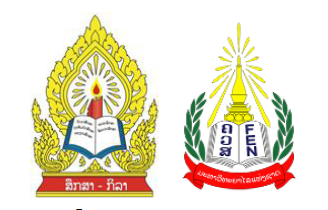 ກະຊວງສຶກສາທິການ ແລະ ກິລາກົມອາຊີວະສຶກສາໂຮງຮຽນ/ວິທະຍາໄລ/ສະຖາບັນ.ຊຸດການສອນໂມດູນຊື່ໂມດູນ	:..........................................................................................ຈໍານວນໜ່ວຍກິດ	:................................	; ສໍາລັບນັກສຶກສາຊັ້ນ.......................ຜູ້ສອນ		:..........................................................................................ໂທລະສັບ	:..........................................................................................ແຟັກ		:..........................................................................................E-mail	:..........................................................................................ປະສົບການ ການສອນ	:...........................................................................................................................................................................................................................................................................................................................​ແຜນການສອນໂມດູນ ...................ແຜນການສອນລວມຫມາຍເຫດ: ແຜນການສິດສອນນີ້ອາດມີການປ່ຽນແປງຫລືປັບປຸງແກ້ໄຂຕາມການປ່ຽນແປງເຕັກໂນໂລຊີ ແຕ່ລະໄລຍະ.17. ເອກະສານອ້າງອີງ:..............ແຜນການຮຽນ-ການສອນທິດສະດີ/ປະຕິບັດ ຄັ້ງທີ .......ໂມດູນທີ.....                                                                                                                                          ວັນທີ, ເດືອນ,ປີ : ຫົວຂໍ້: .............................................                                                                                                     ເວລາ:    ນາທີຈຸດປະສົງການຮຽນຮູ້ສະເພາະ:                                                                                                                        ສໍາລັບນັກສຶກສາ: ພາຍຫຼັງຜູ້ຮຽນສຳເລັດການຮຽນໃນຫົວຂໍ້ນີ້ ຜູ້ຮຽນມີຄວາມສາມາດ:---ເກນການປະຕິບັດລວມ:-ເກນການປະຕິບັດສະເພາະ:----ໝາຍເຫດ: ລາຍການສິ່ງອໍານວຍຄວາມສະດວກເພື່ອບັນລຸຜົນການຮຽນ: ອຸປະກອນ, ເຄື່ອງມື, ເຄື່ອງຈັກ, ເຄື່ອງວັດແທກ, ວັດສະດຸຊິ້ນເປືອງ, ເຄື່ອງສາຍ ແລະອື່ນໆຕົວຢ່າງ:Computer;LCD;ນ້ຳມັນເຄື່ອງ;ເຄື່ອງມື ທົ່ວໄປ;ບ໋ອກປ່ຽນຖ່າຍໝໍ້ຕອງນ້ຳມັນເຄື່ອງ;ເຄື່ອງຈັກ;ລົດຍົນ;ອື່ນໆ..ຮ່າງໃບຄວາມຮູ້ ຂອງແຜນການສອນ ຄັ້ງທີ ....ຮ່າງໃບຄໍາຖາມ (ຕົວຢ່າງ: ໃບຄໍາຖາມ)1. ການຈັດໂຕະອາຫານມີຈັກແບບ? ແບບໃດແດ່?2. ສັງເກດເບິ່ງຮູບລາຍຜ້າກະໂປງໂຕະລຸ່ມນີ້ ແລ້ວບອກຊື່ຂອງຮູບ?ກ.					ຂ.				ຄ.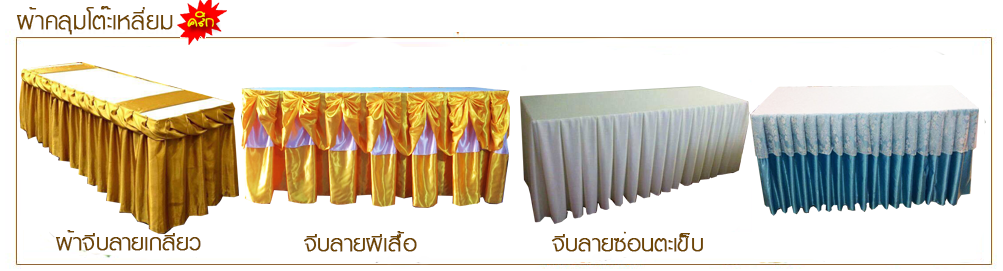 ງ.					ຈ.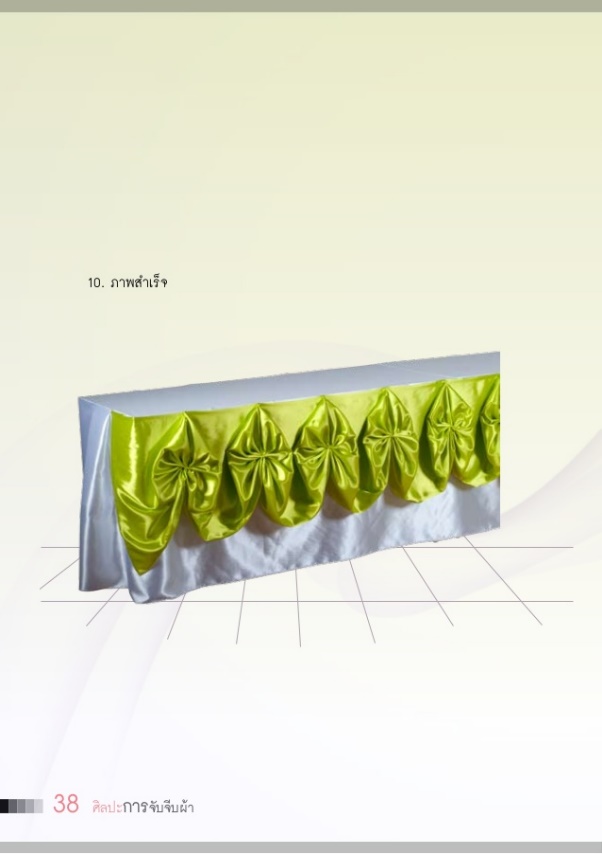 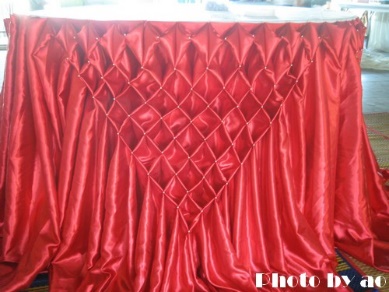 3. ສັງເກດເບິ່ງຮູບອຸປະກອນຈັດໂຕະອາຫານລຸ່ມນີ້ ແລ້ວບອກຊື່ຂອງຮູບ?ກ.					ຂ.				ຄ.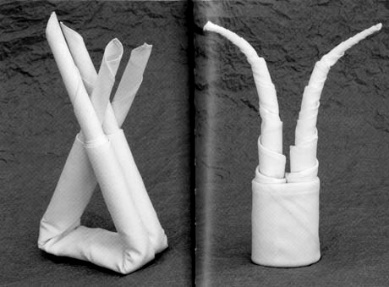 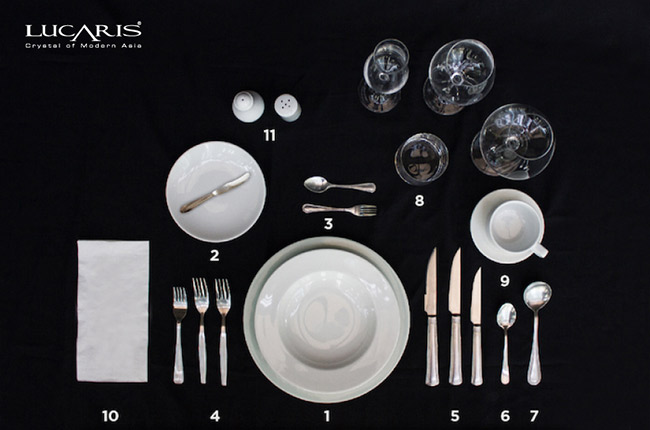 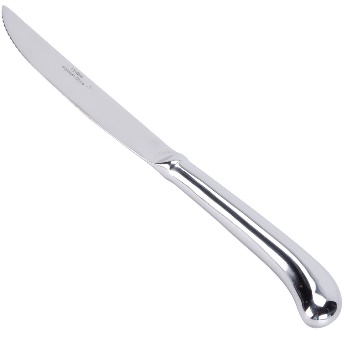 ງ.							ຈ.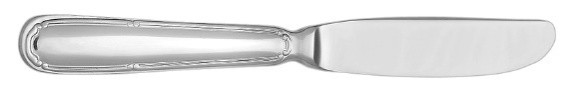 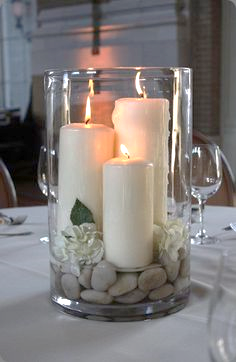 4. ຈົ່ງຂີດເຊື່ອມຕໍ່ຮູບພາບຜ້າເຊັດປາກແຕ່ລະແບບ ໃຫ້ຖືກກັບຊື່ຂອງແຕ່ລະຮູບ?5. ໃນຄໍາຖາມຕໍ່ໄປນີ້ ໃຫ້ໝາຍ X ໃສ່ໃຫ້ເຕັມບ໋ອກ ລາຍການອາຫານໃດທີ່ປະກອບໃນຊຸດອາຫານເຊົ້າແບບ     ອາເມລິກາ? (ສາມາດເລືອກໄດ້ຫຼາຍຄໍາຕອບ).ກ. ເຂົ້າຈີ່	ຂ. ກາເຟ	ຄ. ສະຫຼັດ	ງ. ແຮັມ		ຈ. ນໍ້າຕານສ. ເນີຍ ແລະ ແຢມ	ຊ. ຊຸບໄກ່	ຍ. ສະເຕັກ	ດ. ເກືອ-ພິກໄທ		ຕ. ເບຄອນ6. ໃນຄໍາຖາມຕໍ່ໄປນີ້ ໃຫ້ໝາຍ X ໃສ່ໃຫ້ເຕັມບ໋ອກ ລາຍການອຸປະກອນໃດທີ່ປະກອບໃນການຈັດໂຕະອາຫານ ແລງ    (Dinner)? (ສາມາດເລືອກໄດ້ຫຼາຍຄໍາຕອບ).ກ. ມີດເຂົ້າຈີ່		ຂ. ຈອກນໍ້າຊາ		ຄ. ບ່ວງແກງ		ງ. ຜ້າເຊັດປາກຈ. ກ່ອງເກືອ-ພິກໄທ	ສ. ຈານໂຊ	ຊ. ຈອກວາຍຂາວ-ແດງ-ແຊມເປນ		ຍ. ທຽນດ. ບ່ວງເຂົ້າ		ຕ. ມີດປາດແຍມ-ເນີຍ7. ໃຫ້ເລືອກເອົາຄໍາສັບລຸ່ມນີ້ ແລ້ວຕື່ມໃສ່ບ່ອນຫວ່າງໃຫ້ຖືກຕ້ອງກັບຂັ້ນຕອນຂອງການຈັດອຸປະກອນເທິງໂຕະ    ອາຫານແລງ?          ວາງຈອກແຊມເປນ	ວາງຜ້າຮອງຈານ		ວາງກ່ອງເກືອ-ພິກໄທ	ວາງຈອກນໍ້າວາງຈານຂອງຫວານ	ຈັດຊອດສ໌ໝາກເລັ່ນ ແລະ ເຄື່ອງປຸງ		ວາງຜ້າເຊັດປາກ	ວາງມີດ-ບ່ວງຕາມລໍາດັບ		ວາງກ່ອງນໍ້າຕານປູໂຕະ ແລະ ຕົກແຕ່ງ..........................................ວາງຈານໂຊ..............................................................................................................................ວາງຈອກວາຍແດງວາງຈອກວາຍຂາວ.......................................... .........................................8. ຈົ່ງບອກຊື່ຂອງຮູບ ຕາມລໍາດັບລຸ່ມນີ້: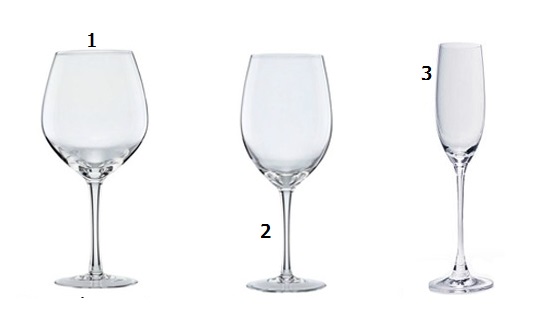 9. ຈົ່ງບອກຄວາມໝາຍຂອງການວາງບ່ວງສ້ອມຂອງລູກຄ້າຕາມຮູບລຸ່ມນີ້: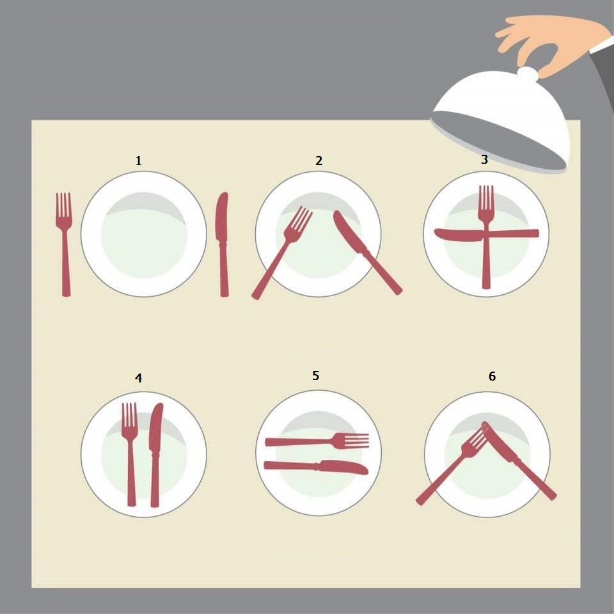 ໃບຄໍາຕອບ (ຕົວຢ່າງ: ຮ່າງໃບຄໍາຕອບ)1...........................................................................................................................................................................................................................................................2.3. 4.5. 6.7.8.9.ໃບສະເຫຼີຍຄໍາຕອບ (ຕົວຢ່າງ: ຮ່າງໃບສະເຫຼີຍຄໍາຕອບ)1.ການຈັດໂຕະອາຫານມີ 4 ແບບຫຼັກຄື:- ການຈັດໂຕະອາຫານແບບເອີຣົບ- ການຈັດໂຕະອາຫານແບບອາເມຣິກາ- ການຈັດໂຕະອາຫານແບບເອກະລັກປະຈໍາຊາດ- ການຈັດໂຕະອາຫານແບບພິເສດ.2.3. 4.5. 6.7.8.9.ໃບເກນການໃຫ້ຄະແນນ (ທິດສະດີ)ຕົວຢ່າງ:ລາຍເຊັນພ້ອມຊື່ແຈ້ງ ຂອງຜູ້ໃຫ້ຄະແນນ.........................................................1ຊື່​ໂມດູນການສ້າງຊຸດການສອນ2ຄໍາ​ອະທິບາຍ​ໂມດູນໂມດູນດັ່ງກ່າວນີ້ໄດ້ຮຽບຮຽງເອົາບັນດາຄວາມຮູ້, ທັກສະ ແລະ ທັດສະນະຄຸນສົມບັດ ກ່ຽວກັບ.....3ຜົນການຮຽນ ຫລັງຈາກໄດ້ຮັບການຝຶກອົບຮົມ ຫຼື ສຶກສາໂມດູນດັ່ງກ່າວນີ້ແລ້ວ  ຜູ້ສຶກສາຈະມີຄວາມສາ​ມາດ:ດ້ານຄວາມຮູ້:.........................................................................ດ້ານຄວາມສາມາດ:.........................................................................ດ້ານທັດສະນະຄະຕິ:.........................................................................4ລະຫັດໂມດູນ..........................................5ຈໍານວນ​ຫນ່ວຍ​ກິດ ແລະ ຊົ່ວໂມງ..........................................6ໂມດູນ ທີ່​ຈະຕ້ອງຮຽນກ່ອນ.........................................7ຫົວຂໍ້ເນື້ອໃນການສອນ1. ຫົວຂໍ້ເນື້ອໃນ2. ຫົວຂໍ້ເນື້ອໃນ3. ຫົວຂໍ້ເນື້ອໃນ4. ຫົວຂໍ້ເນື້ອໃນ5. ຫົວຂໍ້ເນື້ອໃນ8ເງື່ອນໄຂໂມດູນ(ອຸປະກອນ, ເຄື່ອງມື, ເຄື່ອງຈັກ​, ຮູບ, ແບບແຕ້ມເຕັກນິກ, ເອກກະສານປະກອບການຮຽນ ຫຼື ເງື່ອນໄຂຕ່າງໆ ທີ່​ຈໍາເປັນນໍາໃຊ້)ເອກະສານບົດຮຽນ, ເອກະສານຕົວຢ່າງ, ໃບກິດຈະກໍາບັດຄໍາ, ກະດານເຂັມ, ກະດານເຈ້ຍ, ເຟິດຂຽນກະດານ, ເຟິດຂຽນເຈ້ຍ.ຄອມພິວເຕີ, ເຄື່ອງສາຍ ເອລຊີດີ.9ວິທີ​ການ​ຮຽນ-ການສອນການບັນຍາຍການສົນທະນາການຮຽນເປັນກຸ່ມຮຽນດ້ວຍຕົນເອງການນໍາສະເໜີຂອງນັກສຶກສາການແນະນຳ ແລະ ນໍາພາຈາກຄູຝຶກ.10ລະບຽບ ການ​ຮຽນ​-ການ​ສອນນັກສຶກສາຕ້ອງປະຕິບັດກົດລະບຽບການຮຽນ-ການສອນ ຂອງສະຖາບັນການສຶກສາທຸກຢ່າງ.ຖ້ານັກສຶກສາມາຊ້າເກີນ 10 ນາທີ ຄັ້ງທໍາອິດເຕືອນ, ຄັ້ງທີສອງ ໃຫ້ເຮັດກິດຈະກໍາໃດໜຶ່ງ, ຄັ້ງທີ ສາມ ຂຽນໃບສຳຫລວດ.ນັກສຶກສາທີ່ປະກອບສ່ວນໃນການຮຽນ ໃນຫ້ອງຮຽນ ຈະໄດ້ຄະແນນສະສົມຕື່ມ.ໂມດູນນີ້ ຈະຕ້ອງສອບເສັງພາກທິດສະດີ ແລະ ພາກປະຕິບັດ, ຖ້າບໍ່ມີ 2 ຢ່າງນີ້ ແມ່ນບໍ່ຜ່ານ.ກໍລະນີນັກສຶກສາທີ່ຂາດຮຽນເກີນ 20 ສ່ວນຮ້ອຍບໍ່ອະນຸຍາດໃຫ້ສອບເສັງຈົບໂມດູນ.11ສະຖານທີ່ຈັດຕັ້ງການຮຽນ-ການສອນຫ້ອງຮຽນທິດສະດີ, ຫ້ອງຝຶກອົບຮົມ ຫລື ໂຮງຊ່າງ.12ລາຍການ ການວັດຜົນຜົນການຮຽນດ້ານຄວາມຮູ້:ອະທິບາຍ.....................ຈໍາແນກ.........................ນໍາໃຊ້...........................ຜົນການຮຽນດ້ານຄວາມສາມາດ ຫຼື ການປະຕິຕົວຈິງ:ຂຽນ...........................ສ້າງ............................ຜົນການຮຽນດ້ານການພັດທະນາ:ສັງເກດ ແລະ ແນະນໍາ........................ປັບແຕ່ງເພີ່ມເຕີມ.......................................13ວິທີການວັດ-ປະເມີນຜົນ, ເຄື່ອງມື ໃນການຢັ້ງຢືນວິທີການວັດ-ປະເມີນຜົນ: ບອກ, ເລົ່າປາກເປົ່າ ການຂຽນການສັງເກດຈາກການນໍາສະເໜີ ຫຼື ການລາຍງານ ຜົນງານ ຫຼື ຊິ້ນງານ. ການນໍາໃຊ້ໃນພາກປະຕິບັດຕົວຈິງ.ເຄື່ອງມື ໃນການປະເມີນຜົນ: ລາຍການຄໍາຖາມ ແລະ ຄໍາຕອບ ບົດນໍາສະເໜີ ບົດຝຶກຫັດຜົນຜະລິດ14ເກນການ​ວັດ​ຜົນ​ການ​ຮຽນທິດສະດີ 60 %% ຂຶ້ນໄປ ຜ່ານ, ປະຕິບັດ 90%% ​ ຂຶ້ນໄປ ຜ່ານ,15ການປະເມີນຜົນດີເລີດ (Excellent)	  90-100%ດີຫຼາຍ (Very good)    80-89%ດີ (Good)			70-79%ດີພໍໃຊ້ (Fairly good)	  60-69%ຄັ້ງທີ​ເນື້ອ​ໃນ​ການ​ຮຽນ-​ການ​ສອນການຈັດຕັ້ງການສອນການຈັດຕັ້ງການສອນການຈັດຕັ້ງການສອນຄັ້ງທີ​ເນື້ອ​ໃນ​ການ​ຮຽນ-​ການ​ສອນທິດສະດີຝຶກຫັດ/ທົດລອງ/ປະຕິບັດຮຽນດ້ວຍຕົນເອງ1ການແນະນໍາ ຂອງຄູ ແລະ ນັກສຶກສາ ຫຼັງຈາກນັ້ນ ແມ່ນການແນະນໍາເຂົ້າສູ່ການຮຽນ23456ກວດກາການປະຕິບັດກິດຈະກໍານັກສຶກສາ ຄັ້ງທີ 178910ກວດກາການປະຕິບັດກິດຈະກໍານັກສຶກສາ ຄັ້ງທີ 21112131415ທົບທວນການຮຽນທັງໝົດ ຂອງໂມດູນ16ສອບເສັງຈົບໂມດູນເວລາຫົວຂໍ້ເນື້ອໃນການສອນກິດຈະກໍາການຮຽນ-ການສອນ/ແບບວິທີການຮຽນ-ການສອນກິດຈະກໍາການຮຽນ-ການສອນ/ແບບວິທີການຮຽນ-ການສອນສື່ການຮຽນ-ການສອນສະຖານທີ່ຮຽນ/ປະຕິບັດເວລາຫົວຂໍ້ເນື້ອໃນການສອນກິດຈະກໍາຂອງຄູກິດຈະກໍາຜູ້ຮຽນສື່ການຮຽນ-ການສອນສະຖານທີ່ຮຽນ/ປະຕິບັດຈັດຕັ້ງຫ້ອງສ້າງແຮງຈູງໃຈຢັ່ງຄວາມຮູ້/ທວນຄືນບົດຮຽນເກົ່າດຳເນີນການຖ່າຍທອດສະຫຼຸບການປະເມີນສຶກສາອົບຮົມໂມດູນ:.....................ບົດທີ --ໃບທີ ......ໃບທີ ......ໂມດູນ:.....................(ຫົວຂໍ້ບົດທີ)ຜູ້ຮຽນ................................ໂມດູນ:.....................(ຫົວຂໍ້ບົດທີ)ຜູ້ສອນ................................(ເນື້ອໃນບົດຮຽນສໍາຄັນທີ່ຈະສອນໃນຊົ່ວໂມງນັ້ນ)ໝາຍເຫດ: ພາກເນື້ອໃນຂອງໃບຄວາມຮູ້ສາມາດເອົາຮູບພາບ, ເສັ້ນສະແດງ, ຕາຕະລາງ... ເຂົ້ານໍາໄດ້.(ເນື້ອໃນບົດຮຽນສໍາຄັນທີ່ຈະສອນໃນຊົ່ວໂມງນັ້ນ)ໝາຍເຫດ: ພາກເນື້ອໃນຂອງໃບຄວາມຮູ້ສາມາດເອົາຮູບພາບ, ເສັ້ນສະແດງ, ຕາຕະລາງ... ເຂົ້ານໍາໄດ້.(ເນື້ອໃນບົດຮຽນສໍາຄັນທີ່ຈະສອນໃນຊົ່ວໂມງນັ້ນ)ໝາຍເຫດ: ພາກເນື້ອໃນຂອງໃບຄວາມຮູ້ສາມາດເອົາຮູບພາບ, ເສັ້ນສະແດງ, ຕາຕະລາງ... ເຂົ້ານໍາໄດ້.(ເນື້ອໃນບົດຮຽນສໍາຄັນທີ່ຈະສອນໃນຊົ່ວໂມງນັ້ນ)ໝາຍເຫດ: ພາກເນື້ອໃນຂອງໃບຄວາມຮູ້ສາມາດເອົາຮູບພາບ, ເສັ້ນສະແດງ, ຕາຕະລາງ... ເຂົ້ານໍາໄດ້.ຊື່ນັກສຶກສາທ້າວ / ນາງ ................................................ຫົວຂໍ້ປະເມີນການຈັດໂຕະອາຫານນັກສຶກສາຊັ້ນທ່ອງທ່ຽວ ປີທີ່ 3 (12+2+1)ນັກສຶກສາພາກວິຊາບໍລິຫານໂຮງແຮມ ແລະ ການທ່ອງທ່ຽວວັນທີ ແລະ ເວລາ............................................................ກ. ລາຍໜໍ່ກ້ວຍa.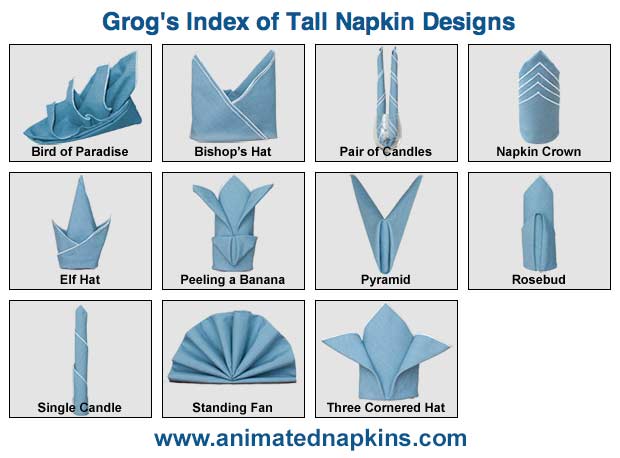 ຂ. ລາຍສະຫວັນປັກສາb.ຄ. ລາຍກັງຫັນລົມc.ງ. ລາຍປີຣາມິດd.ຈ. ລາຍວີe.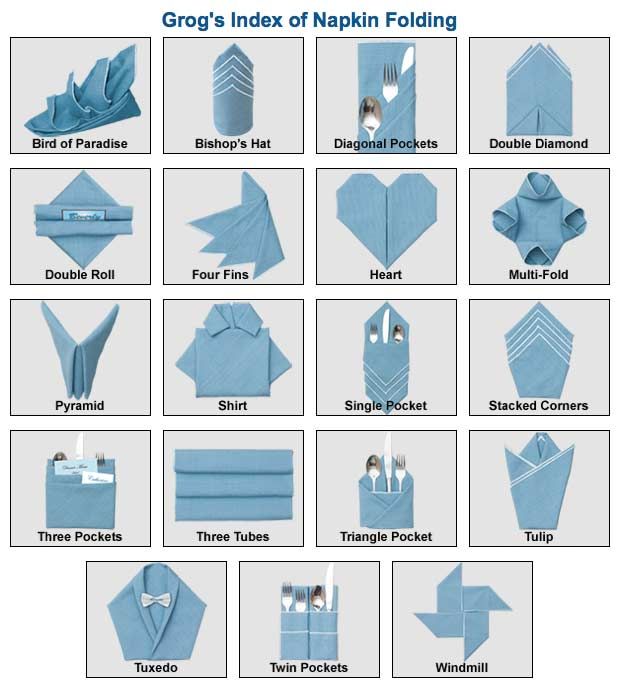 ກ.ຂ.ຄ.ງ.ຈ.ກ.ຂ.ຄ.ງ.ຈ.ກ.a.ຂ.b.ຄ.c.ງ.d.ຈ.e.ກຂຄງຈສຊຍດຕກຂຄງຈສຊຍດຕ2)4)5)6)9)10)1)2)3)1)2)3)4)5)6)ກ.ລາຍກຽວຂ.ລາຍແມງກະເບື້ອຄ.ລາຍສາຍຝົນງ.ລາຍໃບໂພຈ.ລາຍໝາກນັດກ.ຜ້າເຊັດປາກຂ.ຈານໂຊຄ.ມີດສະເຕັກງ.ມີດເຂົ້າຈີ່ຈ.ທຽນຕັ້ງໂຕະກ.a.ຂ.b.ຄ.c.ງ.d.ຈ.e.ກຂຄງຈສຊຍດຕກຂຄງຈສຊຍດຕ2)ວາງຜ້າຮອງຈານ4)ວາງຜ້າເຊັດປາກ5)ວາງມີດ-ບ່ວງ-ສ້ອມຕາມລໍາດັບຈາກໃນອອກນອກ6)ວາງຈອກນໍ້າ9)ວາງຈອກແຊມເປນ10)ວາງຈານຂອງຫວານ1)ຈອກວາຍແດງ2)ຈອກວາຍຂາວ3)ຈອກວາຍສະປາກກິ່ງ1)ພ້ອມຮັບປະທານ2)ພັກຜ່ອນຊົ່ວຄາວ3)ລໍຖ້າຈານຕໍ່ໄປ4)ອີ່ມແລ້ວ5)ແຊບຫຼາຍທີ່ສຸດ6)ບໍ່ແຊບ ຫຼື ໃຊ້ບໍ່ໄດ້ຊື່ນັກສຶກສາທ້າວ / ນາງ ................................................ຫົວຂໍ້ປະເມີນ............................................................ນັກສຶກສາຊັ້ນ............................................................ນັກສຶກສາພາກວິຊາ............................................................ວັນທີ ແລະ ເວລາ............................................................ລໍາດັບເກນການໃຫ້ຄະແນນຄະແນນລວມຄະແນນທີ່ໄດ້ລໍາດັບເກນການໃຫ້ຄະແນນ20I.ຄວາມຖືກຕ້ອງ1ຕອບຖືກໝົດ 100%ຕອບຖືກ 40-50%ຕອບຖືກ 20-30%ຕອບບໍ່ຖືກເປົ້າໝາຍເລີຍ2ຕອບຖືກໝົດ 5 ຂໍ້ຍ່ອຍ = 100% ຕອບຖືກ 3-4 ຂໍ້ຍ່ອຍ = 40-50%ຕອບຖືກ 1-2 ຂໍ້ຍ່ອຍ = 20-30%ຕອບບໍ່ຖືກເປົ້າໝາຍເລີຍ3ຕອບຖືກໝົດ 5 ຂໍ້ຍ່ອຍ = 100% ຕອບຖືກ 3-4 ຂໍ້ຍ່ອຍ = 40-50%ຕອບຖືກ 1 ຂໍ້ຍ່ອຍ = 20-30%ຕອບບໍ່ຖືກເປົ້າໝາຍເລີຍ4ຕອບຖືກໝົດ 5 ຂໍ້ຍ່ອຍ = 100% ຕອບຖືກ 3-4 ຂໍ້ຍ່ອຍ = 40-50%ຕອບຖືກ 1-2 ຂໍ້ຍ່ອຍ = 20-30%ຕອບບໍ່ຖືກເປົ້າໝາຍເລີຍ5ຕອບຖືກໝົດ 10 ຂໍ້ຍ່ອຍ = 100% ຕອບຖືກ 4-5 ຂໍ້ຍ່ອຍ = 40-50%ຕອບຖືກ 2-3 ຂໍ້ຍ່ອຍ = 20-30%ຕອບບໍ່ຖືກເປົ້າໝາຍເລີຍ6ຕອບຖືກໝົດ 10 ຂໍ້ຍ່ອຍ = 100% ຕອບຖືກ 4-5 ຂໍ້ຍ່ອຍ = 40-50%ຕອບຖືກ 2-3 ຂໍ້ຍ່ອຍ = 20-30%ຕອບບໍ່ຖືກເປົ້າໝາຍເລີຍ7ຕອບຖືກໝົດ 6 ຂໍ້ຍ່ອຍ = 100% ຕອບຖືກ 7-8 ຂໍ້ຍ່ອຍ = 60-80%ຕອບຖືກ 5-6 ຂໍ້ຍ່ອຍ = 30-50%ຕອບຖືກ 2-4 ຂໍ້ຍ່ອຍ = 20-30%ຕອບບໍ່ຖືກເປົ້າໝາຍເລີຍ8ຕອບຖືກໝົດ 3 ຂໍ້ຍ່ອຍ = 100% ຕອບຖືກ 2 ຂໍ້ຍ່ອຍ = 50%ຕອບຖືກ 1 ຂໍ້ຍ່ອຍ = 10%ຕອບບໍ່ຖືກເປົ້າໝາຍເລີຍ9ຕອບຖືກໝົດ 6 ຂໍ້ຍ່ອຍ = 100% ຕອບຖືກ 3-4 ຂໍ້ຍ່ອຍ = 40-50%ຕອບຖືກ 1-2 ຂໍ້ຍ່ອຍ = 20-30%ຕອບບໍ່ຖືກເປົ້າໝາຍເລີຍຄະແນນລວມ20.........%